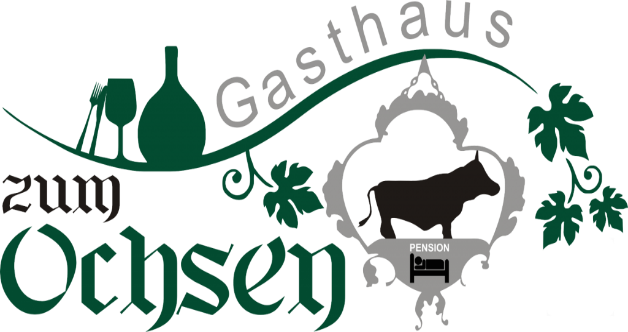 Herzlich Willkommen im Landgasthof „ Ochsen “ in HerrischriedLassen Sie sich vom frischen Wind im Gasthof verwöhnen und genießen Sie unsere kulinarische Vielfalt.Unsere Speisen werden zum größten Teil mit regionalen Produkten aus der Region und ohne Geschmacksverstärker zubereitet. Egal ob zu einem Glas Wein auf unserer gemütlichen Terrasse, zu einer Familienfeier im Restaurant oder zum genießen im Wintergarten, bei uns finden Sie zu jedem Anlass die passenden Räumlichkeiten in Verbindung mit vielen saisonalen Leckereien. Sie möchten ein Event veranstalten ?Fragen Sie uns, wir planen mit Ihnen und bereiten Ihren Gästen unvergessliche Stunden. Leider lassen sich Zusatzstoffe, Farbstoffe, Koffein, Süßungsmittel und Allergene nicht ganz ausschließen.sprechen Sie unsere Servicemitarbeiter auf Allergien oder Unverträglichkeiten an und wir bereiten Ihnen ein entsprechendes Menü zu.  Täglich ab 11:00 Uhr geöffnet VorspeisenAus dem Suppentopf:Hausgemachte Flädlesuppe a,c 					4.00Zwiebelsuppe a,b								4.00Tomatensuppe	g,a								4.00Kartoffelsuppe mit Croutons g,a 					4.50Gulaschsuppe a,1								6.50Salate: kleiner Beilagensalat gemischt 2,c,g					3.00 grüner Beilagensalat 2,c,g							4.50bunt gemischter Salat 2,c,g							5.50